NEWSLETTER – JANUARY 2018AMERICAN ASSOCIATION OF UNIVERSITY WOMENImportant Dates and Events for the Pompano Beach Branch  		 	JANUARY 8TH - MONDAYBranch/Membership Meeting *(*Executive Board Meeting is held at 11 AM prior to Branch meeting. All members invited to attend)Location:  Emma Lou Olson Civic Center, 1801 Northeast 6th Street, Pompano Beach 11:00 AM    Executive Board Meeting12:30 PM - Light Refreshments 1:00 PM     General Meeting2:00 PM     Topic: Women of FLLSpeaker:     Patricia Zeiler, ExecutiveDirector of FLL Historical SocietyCo-Hostesses:   Margarite Falconer, Shirley  Sharkey & Peggy SteinJANUARY 15th- MONDAY –Planning meeting of the Committee Members for future “Dollars for Scholars” Luncheon Location & Time: TBACoordinators:   Margarite Falconer & Judy Kahr Please volunteer for this upcoming event.JANUARY 19TH- FRIDAY	Literature Meeting1:30 PM Light Refreshments2:00 Meeting    Location: Home of Donna Bruno, 2802 NE 15th Street, FLL (please carpool) RSVP:	  Donna Bruno (954-567-4362) or email at Donna49aaron@aol.comCo-Hostesses:  Sara LeeBooks and Authors: “A Piece of the World” by Christina Kline; “Luncheon of Boating Party” by Susan Vreeland;”Marriage of Opposites” by Alice Hoffman; “Georgia” by Dawn Tripp. JANUARY 23rd – TUESDAY5:00 PM Dining ClubLocation: Olive Garden, 5550 Federal H’way, FLL 3308 (954) 776-3341Coordinator: RSVP to Marge Kilroy – email at gibkil@aol.com or call 954-942-9315(Separate checks will be provided for attendees)JANUARY 25th (Thursday)Trip to Wicks Theatre for Museum of Costumes Tour and luncheonLocation: 7901 N. Federal Highway, Boca Raton, Fl. 33487 (561-995-2333)Time: 10:30 AM (doors open)Tour:  11:00 AM Lunch: 12:00 PM – 1:00 PMCoordinator: Jane Brofee (561-495-4731)Or email at jcbrofee@aol.comCost:	  $53.00 (prepaid) send check payable to Pompano AAUW to Finance Director Anna Motzner, 931 NE 25th Avenue, Pompano Beach, Florida 33062 or bring check to January 8th Branch Meeting. JANUARY thru MAY 2018 - BI-MONTHLY LUNCH, BRIDGE, GAMES!   Location:   Red Lobster at 5950 Federal Highway (between Commercial and 62nd)Time and dates: 11:30 AM each month on the 2nd and 4th Thursdays for lunch, camaraderie and games (bridge and scrabble and??).  RSVP to: Co-Chairs-Eileen Dagit (954-537-7581); email: dagit2eileen@hotmail.com & Carol Combs 954- 588-2574 or email to oaklandparkflmom@comcast.net Toys for Tots was held in December:There were 44 attendees and delightful presents donated.  Thank you to all attendees and to their guests.  Lunch was delicious at the Coral Ridge Country Club.  Gumbo Limbo Trip had ten attendees. The docent did an excellent job explaining the details of this unusual “museum”. 2017-2018 POMPANO BEACH AAUW:   HISTORIAN Position is still open. Please consider volunteering to be the Coordinator.------------------------------------------------------
THANK YOU TO OUR NOVEMBER & DECEMBER VOLUNTEERS:Letty Thorell, Judy Kahr, Leslie Fine, Susan Josephs, Jane Brofee, Marie Dimond, Helen Elkiss, Donna Bruno, Carole Combs, Eileen Dagit, Margarite Falconer, Kathy McGrath-Burger, Meg Greenfield, Anna Motzner and Marge Kilroy.It is essential to our continued success as a Branch that we have your support and attendance at Pompano Beach AAUW events.  None of our events could happen without the efforts of our members and volunteers.    NEW MEMBERS:Pam Dostor1320 Banks Road, #307Margate, Florida 33063954-978-2999LUVBIBLIOS@yahoo.comB.A. HistoryLI University, Brookville, N.Y.  Master in Library Science CCNY/Queens College,N.Y.Ruth McCreery11250 Heron Bay Blvd. #1516,Coral Springs, Fl. 33076754-484-4038Ruthmccreery @ msn.comB.S. Education Union College, Kentucky FUTURE DATES: February 5, 2018 – Branch MeetingFebruary 16th – Literature MeetingFebruary 27th – Dining ClubMarch 10, 2018 “Dollars for Scholars”April 28, 2018 Annual Installation LuncheonApril 22-23, 2018 AAUW State Convention and Leadership Conference, Sarasota Hyatt Regency Conference Center.If you want to attend as a Branch delegate, contact Helen Elkiss (954-570-5423)Email: helkiss@comcast.net Mission Statement of AAUW: AAUW advances equity for women and girls through advocacy, education, philanthropy, and research. By joining AAUW, you belong to a community that breaks through educational & economic barriers so all women have a fair chance.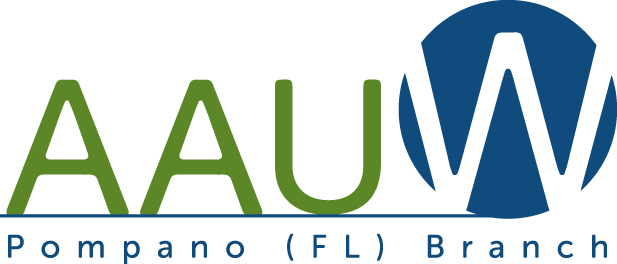 